ПАВЛОДАР ҚАЛАСЫНЫҢ                                                               АКИМАТ ГОРОДА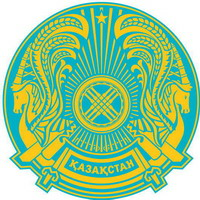 ӘКІМДІГІ                                                                                         ПАВЛОДАРА«ПАВЛОДАР ҚАЛАСЫ                                                            ГУ  «ОТДЕЛ ОБРАЗОВАНИЯБІЛІМ БЕРУ БӨЛІМІ» ММ                                                            ГОРОДА  ПАВЛОДАРА» 140000, Павлодар қаласы                                                                      40000, город ПавлодарКривенко көшесі, 25                                                                                 ул. Кривенко, 25тел./факс.: 32-21-67                                                                                 ел./факс.: 32-21-67             БҰЙРЫҚ                                                                                        ПРИКАЗ2012 ж. « 1 »  маусым                                                 № 1-18/ 579                                                               № 1-18/ 579                                                               « 1 » июнь  2012 г.Курстарға жіберу туралы 2012 жылғы 4 мамырдағы № 1-13/208  ББЖ КБАРИ хаты негізінде БҰЙЫРАМЫН:  1. . 2012 жылғы 4 - 9 маусым күнднрі аралығында электрондық оқыту жобасы «Научно-методическое обеспечение внедрения системы электронного обучения (e-learning)» тақырыбы бойынша бюджеттік курсқа пән мұғалімдері жііберілсін:2. 2012 жылғы 28 мамыр – 1 маусым күнднрі аралығында электрондық оқыту жобасы «Научно-методическое обеспечение внедрения системы электронного обучения (e-learning)» тақырыбы бойынша бюджеттік курсқа (қосымша) пән мұғалімдері жііберілсін:  3. Курстық қайта даярлау кезеңінде жұмыс орны бойынша орташа жалақылары сақталсын.  4. Бұйрықтың орындалуын бақылау әдістемелік кабинет меңгерушісі   Ш.С. Нұрахметоваға жүктелсін.Білім беру бөлімінің бастығы                                З. МұқашеваКелісілді:                       Білім беру бөлімі бастығының орынбасары  Г. ШиндлярскаяТанысты:                          Әдістемелік кабинет меңгерушісі  Ш.С. Нұрахметова ПАВЛОДАР ҚАЛАСЫНЫҢ                                                                    АКИМАТ ГОРОДА                ӘКІМДІГІ                                                                                         ПАВЛОДАРА«ПАВЛОДАР ҚАЛАСЫ                                                                 ГУ  «ОТДЕЛ ОБРАЗОВАНИЯБІЛІМ БЕРУ БӨЛІМІ» ММ                                                                  ГОРОДА  ПАВЛОДАРА» 140000, Павлодар қаласы                                                                      140000, город Павлодар   Кривенко көшесі, 25                                                                                   ул. Кривенко, 25                тел./факс.: 32-21-67                                                                                 тел./факс.: 32-21-67             БҰЙРЫҚ                                                                                        ПРИКАЗ2012 ж. « 1 »  маусым                                                 № 1-18/580№ 1-18/580                                                                  «  1 » июнь 2012 г.Курстарға жіберу туралы ПМ БАИ базасында курстық қайта даярлау жоспарына сәйкесБҰЙЫРАМЫН: 1. 2012 жылғы 4 - 17  маусым күндері аралығында «Преподавание истории и «Основ религиоведения» в современной школе: актуальность, проблемы, опыт» тақырыбы бойынша бюджеттік курсына мемлекеттік тілде оқытатын мектептердің дінтану негіздері және қоғамдық пән мұғалімдері жііберілсін:2. 2012 жылғы 11 - 24  маусым күндері аралығында «Мемлекеттік тілді халықаралық стандарт негізінде деңгейлеп оқыту жүйесінің ерекшелігі» тақырыбы бойынша бюджеттік курсына орыс тілде оқытатын мектептердің қазақ тілі мен әдебиеті мұғалімдері жііберілсін:3. 2012 жылғы 11 - 24  маусым күндері аралығында «Современные подходы к обучению в образоватльной области «География» тақырыбы бойынша бюджеттік курсына мемлекеттік тілде оқытатын мектептердің география мұғалімдері жііберілсін:4. 2012 жылғы 11 - 24 маусым күндері аралығында «Өзін-өзі тану пәнді оқу үрдісіне еңгізу» тақырыбы бойынша бюджеттік курсына орыс тілде оқытатын мектептердің өзін-өзі тану мұғалімдері жііберілсін:5. 2012 жылғы 11 - 24 маусым күндері аралығында «Современные образовательные технологии на уроках изобразительного искусства и черчения» тақырыбы бойынша бюджеттік курсына орыс тілде оқытатын мектептердің бейнелеу өнері мұғалімдері жііберілсін:6. 2012 жылғы 11 - 24 маусым күндері аралығында «Культурологический аспект как основа формирования языковой компетентности на уроках немецкого языка» тақырыбы бойынша бюджеттік курсына орыс тілде оқытатын мектептердің неміс тілі мұғалімдері жііберілсін:7. 2012 жылғы 11 - 24 маусым күндері аралығында «Апробация модели разновозрастного обучения в малокомплектной школе» тақырыбы бойынша бюджеттік курсына орыс тілде оқытатын № 31 ЖОМ мұғалімі  Г. Т. Исабаева жііберілсін.8. 2012 жылғы 11 - 24 маусым күндері аралығында «Технология проектирования учебной деятельности учащихся на уроках технологии в условиях перехода на 12-летнее образование» тақырыбы бойынша бюджеттік курсына орыс тілде оқытатын мектептердің технология пәнінің мұғалімдері (қыз балаларға арналған) жііберілсін:9. 2012 жылғы 28  мамыр – 10 маусым күндері аралығында «Апробация модели разновозрастного обучения в малокомплектной школе» тақырыбы бойынша бюджеттік курсына (қосымша) мемлекеттік тілде оқытатын № 3 КБМ мұғалімі  Т. К. Шакаргалиева жііберілсін.10. 2012 жылғы 28  мамыр – 10 маусым күндері аралығында «Оқу орыс тілінде жүретін мектептердегі қазақ тілі мен әдебиетін оқыту тиімділігін жаңа технологиялар арқылы арттыру» тақырыбы бойынша бюджеттік курсына (қосымша) орыс тілде оқытатын мектептердің қазақ тілі мен әдебиеті мұғалімдері жііберілсін:11. Курстық қайта даярлау кезеңінде жұмыс орны бойынша орташа жалақылары сақталсын.12. Бұйрықтың орындалуын бақылау әдістемелік кабинет меңгерушісі Ш.С. Нұрахметоваға жүктелсін.	Білім беру бөлімінің бастығы                                З. МұқашеваКелісілді:                          Білім беру бөлімі бастығының орынбасары  Г. ШиндлярскаяТанысты:                              Әдістемелік кабинет меңгерушісі  Ш.С. НұрахметоваМ. Ж. Жусупов - № 1 ЖОМС. С. Заирова  - № 5 ЖОМЮ. Н. Лазина - № 6 ЖОМЛ. Н. Васильева - № 7 ЖОМН. И. Витковская - № 9 ЖОМК. Ж  Жолдасбекова - № 11 ЖОМЕ. И. Сакирко - № 13 ЖОМФ. У. Акказиева - № 14 ЖОМВ. Н. Мисщенчук - № 16 ЖОМК. М. Тугамбаев - № 23 ЖОМА. А. Утегенова - № 27 ЖОМТ. В. Яловцева - № 29 ЖОМВ. А. Улькина - № 36 ЖОМЛ. В. Белоенко - № 41 ЖОМР. Т. Кошегулова - № 42 ЖОМН. А. Белинская - Стикс К. К. Сарсекеева - № 12 ЖОМА. К. Абилова - № 12 ЖОММ.  Абдрахманова - № 19 ЖОМА. К. Аймулдина - № 19 ЖОМА. Ж. Сагинтаева - № 22 ЖОМС. М. Ельшебаева - № 25 ЖОМТ. Ж. Талипова - № 25 ЖОМА. М. Балажанова - № 29 ЖОМН. Ж. Жомартова - № 35 ЖОМГ. Ж. Мырзағалиева - № 35 ЖОМА. С. Сарсенбекова - № 40 ЖОМГ. О. Рахметова - № 1 ЖОМГ. Б. Тусупбаева - № 1 ЖОМ Г. К. Мукенова - № 29 ЖОМШ. А. Каппаева - № 19 ЖОМЕ. К. Бекбулатов - № 25 ЖОМН. Б. Исабаева - № 11 ЖОМ (2007)Г. Е. Талипова - № 17 ЖОМ (2005)А. К. Байгабулова - № 26 ЖОМ (2006)Х. К. Сапарова  - № 30 ЖОМ Ж. С. Сексембаева  - № 31ЖОМР. К. Жайдакбаева - № 32 ЖОМ (2005)А. Ж. Рахметуллина- № 36 ЖОМГ. Д. Абдрахманова - № 36 ЖОМБМ. Ережепова- № 40 ЖОМ (2005) А. М. Ахметжанова - № 42 ЖОМД. Б. Амирова - № 12 ЖОМ (2006)Г. Б. Есмакаева - № 21 ЖОМА. Б. Касыбаева - № 26 ЖОМА. А. Шарбақбаева - № 35 ЖОМ (2006)А. А. Байдильдина – № 39 ЖОМО. И. Видиней- № 4 ЖОМЕ. С. Маусымбаев - № 7 ЖОМК. А. Зотова - № 11 ЖОМ (2005)И. Ю. Пелих - № 17 ЖОМ А. В. Цимбал - № 17 ЖОМ Е. В. Чижова - № 20 ЖОМ Ю. В. Штукерт  - № 43 ЖОМ И. Е. Асманова - № 2 М ИБ. М. Досымханов  - №11 ЖОМГ. З. Божаканова  - № 15 ЖОМЕ. Стиха   - № 16 ЖОМ Д. О. Табылбеков - № 27 ЖОМЗ. К. Алекпаров - № 32 НМЛ. И. Голофастова  - № 41 ЖОМ (2006) А. Б. Адылханова - КОМ Б. Д. Камиева - № 6 ЖОМ (2008)Ф. У. Акказиева - № 14 ЖОМ А. Т. Мамраева - № 14 ЖОМ (2008)К. Ж. Алшынбаева – № 18 ЖОМ Т. Р. Мокроусова - № 39 ЖОМ (2007)А. А. Искакова - № 31 ЖОММ. В. Молочкова - № 34 ЖОМГ. И. Ютлина - № 43 ЖОМС. М. Мусаев- № 45 ЖОМС. Р. Кенес- № 43 ЖОМ